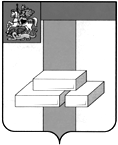 СОВЕТ ДЕПУТАТОВГОРОДСКОГО ОКРУГА ДОМОДЕДОВО МОСКОВСКОЙ ОБЛАСТИРЕШЕНИЕот 20.11.2023  №  1-4/1379Об изменении границы между муниципальными образованиями               Руководствуясь Федеральным законом от 06.10.2003 №131-ФЗ «Об общих принципах организации местного самоуправления в Российской Федерации», Законом Московской области от 21.12.2006 №234/2006-ОЗ «О городском округе Домодедово и его границе», Уставом городского округа Домодедово Московской области, СОВЕТ ДЕПУТАТОВ ГОРОДСКОГО ОКРУГА РЕШИЛ:	           1. Согласовать изменение границы между городским округом Домодедово Московской области и городским округом Ступино Московской области согласно карте (схеме) (Приложение №1), геодезическим данным изменения границы между городским округом Домодедово Московской области и городским округом Ступино Московской области (Приложение №2).           2. Опубликовать настоящее решение в установленном порядке.           3. Контроль за исполнением настоящего решения возложить на постоянную комиссию по нормотворческой деятельности (Белякова М.Н.).Председатель Совета депутатов						Л.П. Ковалевский